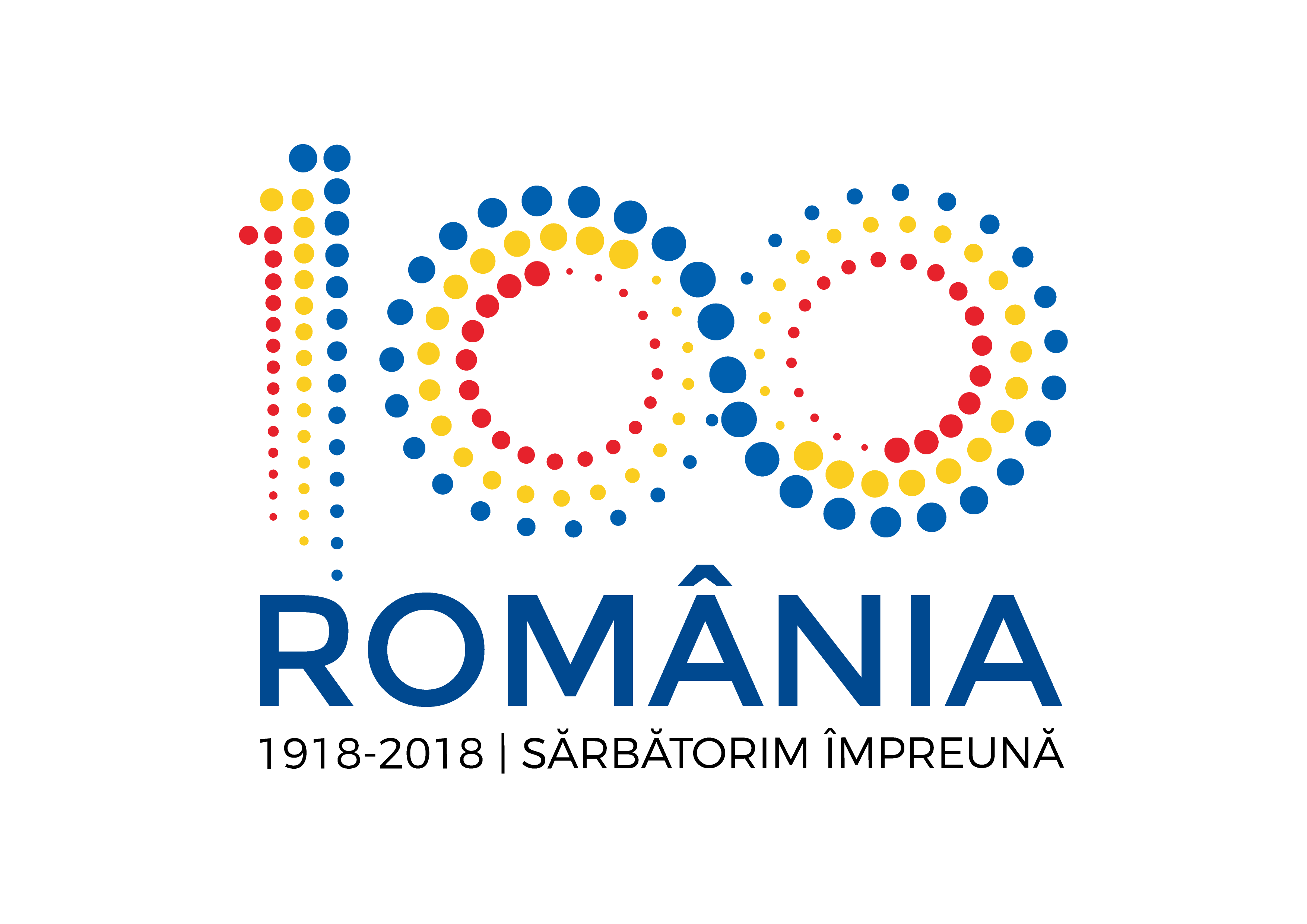 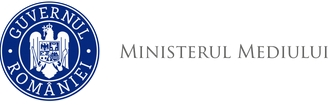              Agenţia Naţională pentru Protecţia Mediului DECIZIA ETAPEI DE ÎNCADRARE - proiect29.08.2018Ca urmare a solicitării de emitere a acordului de mediu adresată de SC GHINDA DEVELOPMENT SRL, cu sediul în municipiul Bistriţa, strada Ghinzii, nr. 15 D, judeţul Bistriţa-Năsăud, înregistrată la Agenţia pentru Protecţia Mediului Bistriţa-Năsăud sub nr. 8615/10.08.2018, cu ultima completare la nr. 8857/20.08.2018, în baza Hotărârii Guvernului nr. 445/2009 privind evaluarea impactului anumitor proiecte publice şi private asupra mediului şi a Ordonanţei de Urgenţă a Guvernului nr. 57/2007 privind regimul ariilor naturale protejate, conservarea habitatelor naturale, a florei şi faunei sălbatice, cu modificările şi completările ulterioare,Agenţia pentru Protecţia Mediului Bistriţa-Năsăud decide, ca urmare a consultărilor desfăşurate în cadrul şedinţei Comisiei de Analiză Tehnică din data de 29.08.2018, că proiectul „Construire patru locuințe colective D+P+3E”, propus a fi amplasat în municipiul Bistriţa, strada Ghinzii, nr. 4-4A, judeţul Bistriţa-Năsăud, nu se supune evaluării impactului asupra mediului şi nu se supune evaluării adecvate. Justificarea prezentei decizii:	I. Motivele care au stat la baza luării deciziei etapei de încadrare în procedura de evaluare a impactului asupra mediului sunt următoarele: Proiectul intră sub incidenţa HG nr. 445/2009 privind evaluarea impactului anumitor proiecte publice şi private asupra mediului, fiind încadrat Anexa 2, la punctul 10, lit. b) proiecte de dezvoltare urbană, inclusiv construcţia centralelor comerciale şi a parcărilor auto;1. Caracteristicile proiectuluia) mărimea proiectului: - terenul, în suprafață S=9290 m2, este proprietatea titularului și este situat în intravilanul municipiului Bistrița;- proiectul prevede construirea unui ansamblu de 4 locuințe colective în regim de înălțime P+3E, amenajările exterioare aferente, împrejmuirea terenului şi racordarea acestora la utilităţi;- bilanțul teritorial include: - clădirile vor avea un număr de 72 apartamente, cu suprafața construită 2410 m2/ansamblu; - locuri parcare 101 locuri din care 60 în demisol și 41 exterioare;- carosabile – 1630 m2; - circulaţii pietonale – 576 m2;- spații verzi – 2787 m2;- spaţii amenajate – 1887 m2;POT-25,94; CUT -0.48b) cumularea cu alte proiecte: nu are efect cumulativ cu altele din zonă; c) utilizarea resurselor naturale: se utilizează apă și materiale pentru construcție, apă pentru activitățiile menajere, energie electică;Utilități:1. Alimentare cu apă – rețeaua de distribuție a municipiului Bistrița;2. Evacuarea apelor uzate: se va face în rețeaua publică de canalizare a municipiului Bistrița, 3. Energie electrica se va asigura prin racordare la rețeaua de distribuție electrică din zonă;4. Încălzirea și prepararea apei calde menajere este asigurată individual pentru fiecare apartament de centralele termice pe combustibil gazos cu o putere de 24kW;d) producția de deşeuri: la execuția proiectului rezultă deșeuri de construcții, pământul în exces de la operaţiile de săpături; e) emisiile poluante, inclusiv zgomotul şi alte surse de disconfort: - în perioada realizării proiectului pot aparea emisii, pulberi ciment de la operaţiile de construcţii şi finisaje, noxe de la mijloacele de transport a materialelor pulberi pământ de la operaţiile de săpături;- aceste emisii au un caracter provizoriu, in intervale mici de timp, luandu-se masuri pentru reducerea acestora (stropiri, program de lucru adaptat pentru executia lucrarilor si operatiuni de transport, folosirea unor mijloace de transport performante, etc).- în perioada lucrărilor de construire, zgomotul va fi generat de utilajele de excavatie şi mijloacele de transport si se va avea in vedere utilizarea unor utilaje silentioase, cu un grad ridicat de fiabilitate si randament ridicat; f) riscul de accident tinandu-se seama în special de substanțele și de tehnologiile utilizate: pe perioada execuţiei şi funcţionării obiectivului este redus, nu se utilizează substanţe periculoase, alimentarea utilajelor cu carburanţi se face numai la staţiile de distribuţie carburanţi autorizate.2. Localizarea proiectului 2.1 utilizarea existentă a terenului: conform Certificatului de Urbanism nr. 1703/07.08.2018 emis de Primăria Municipiului Bistrița, terenul destinat proiectului este proprietate privată a titularului, având destinaţia de locuinţe colective cu regim maxim P+3E  în suprafață de 9290 m2, situat în intravilanul municipiului Bistrița.2.2 relativa abundenţă a resurselor naturale din zonă, calitatea şi capacitatea regenerativă a acestora: nu este cazul.2.3 capacitatea de absorbţie a mediului, cu atenţie deosebită pentru:a) zonele umede – nu este cazul;b) zonele costiere – nu este cazul;c) zonele montane şi cele împădurite – nu este cazul;d) parcurile şi rezervaţiile naturale – nu este cazul;e) ariile clasificate sau zonele protejate prin legislaţia în vigoare, cum sunt: zone de protecţie a faunei piscicole, bazine piscicole naturale şi bazine piscicole amenajate – nu este cazul. f) zonele de protecţie speciale – nu este cazul;g) ariile în care standardele de calitate a mediului stabilite de legislaţia în vigoare au fost deja depăşite – nu este cazul;h) ariile dens populate – lucrările propuse se află in comună, nu este cazul.i) peisajele cu semnificaţie istorică, culturală şi arheologică – nu este cazul;3. Caracteristicile impactului potenţial:a) extinderea impactului: aria geografică şi numărul persoanelor afectate – lucrările ce urmează a fi executate pentru realizarea proiectului precum și activitatea desfășurată în cadrul acestuia la funcționare, nu vor avea un impact negativ semnificativ asupra factorilor de mediu şi nu vor crea un disconfort pentru populaţie,b) natura transfrontieră a impactului: nu este cazul,c) mărimea şi complexitatea impactului: în perioada de execuţie şi implementare a proiectului impactul asupra factorilor de mediu va fi nesemnificativ dacă se vor respecta măsurile  privind protecţia factorilor de mediu impuse prin proiect ( prezentate detaliat  in memoriul de prezentare care stă la baza deciziei);d) probabilitatea impactului: este redusă, pe perioada de execuţie şi în perioada de funcţionare a obiectivului;e) durata, frecvenţa şi reversibilitatea impactului: impactul se va manifesta pe perioada de execuţie şi de funcţionare, fiind reversibil odată cu lucrările de refacere a amplasamentului la încetarea activităţii.Proiectul a parcurs etapa de evaluare iniţială și etapa de încadrare, din analiza listei de control pentru etapa de încadrare, finalizată în şedinţa Comisiei de Analiză Tehnică, nu rezultă un impact semnificativ asupra mediului al proiectului propus.Anunţurile publice privind depunerea solicitării de emitere a acordului de mediu au fost mediatizate prin afişare la sediul Primăriei municipiului Bistriţa, prin publicare în presa locală şi afişare pe site-ul şi la sediul A.P.M. Bistriţa-Năsăud.  Nu s-au înregistrat observaţii/contestaţii/comentarii din partea publicului interesat pe parcursul procedurii de emitere a actului de reglementare.II. Motivele care au stat la baza luării deciziei etapei de încadrare în procedura de evaluare adecvată sunt următoarele: a) proiectul propus nu intră sub incidenţa art. 28 din Ordonanţa de Urgenţă a Guvernului nr. 57/2007 privind regimul ariilor naturale protejate, conservarea habitatelor naturale, a florei şi faunei sălbatice, cu modificările şi completările ulterioare;Condiţii de realizare a proiectului:1.Se vor respecta prevederile O.U.G. nr. 195/2005 privind protecţia mediului, cu modificările şi completările ulterioare;2.Se vor asigura condiții pentru ca în zonele protejate (zonele de locuit) nivelul acustic echivalent continuu (Leq) să nu depășească 55 dB și curba de zgomot Cz 50, conform Ordinului ministrului sănătății nr. 119/2014 pentru aprobarea Normelor de igienă și sănătate publică privind mediul de viață al populației;3. Materialele necesare pe parcursul execuţiei lucrărilor vor fi depozitate numai în locuri special amenajate, în incinta organizării de şantier, astfel încât să se asigure protecţia factorilor de mediu. Se interzice depozitarea necontrolată a deşeurilor (direct pe sol, etc.) şi incinerarea lor.4. Organizarea de şantier va cuprinde:    □ amplasare cabină paznic;   □ vestiare şi grupuri sanitare ecologice;   □ spaţii de depozitare pentru: materii prime (armături, materiale zidărie, etc), cofraje, materiale mărunte şi scule, benă pentru betoane şi mortare;    □ semnalizarea corespunzătoare a lucrărilor;5. Pe parcursul execuţiei lucrărilor se vor lua toate măsurile pentru prevenirea poluărilor accidentale. În cazul poluărilor accidentale a solului cu produse petroliere şi uleiuri minerale de la vehiculele grele şi echipamentele mobile, se va proceda imediat la decopertarea solului contaminat, stocarea lui în saci, tratarea de către firme autorizate şi apoi depozitarea în depozite de deşeuri autorizate.6. Mijloacele de transport şi utilajele folosite vor fi întreţinute corespunzător, pentru reducerea emisiilor de noxe în atmosferă şi prevenirea scurgerilor accidentale de carburanţi/lubrifianţi.7. Se va asigura în permanenţă stocul de materiale şi dotări necesare pentru combaterea efectelor poluărilor accidentale (materiale absorbante pentru eventuale scurgeri de carburanţi).8. Se interzice accesul de pe amplasament pe drumurile publice cu utilaje şi mijloace de transport necurăţate. Titularul activităţii are obligaţia asigurării cu instalaţiile necesare acestui scop - instalaţii de spălare şi sistem colector de ape uzate.9. La încheierea lucrărilor se vor îndepărta atât materialele rămase neutilizate, cât şi deşeurile rezultate în timpul lucrărilor, iar suprafeţele de teren afectate de lucrările de execuţie vor fi aduse la starea iniţială.10. La terminarea lucrărilor pe amplasament se vor amenaja spaţiile verzi propuse prin proiect.11. La finalizarea investiţiei, titularul va notifica Agenţia pentru Protecţia Mediului Bistriţa-Năsăud şi Comisariatul Judeţean BN al GNM pentru verificarea conformării cu actul de reglementare.		Prezentul act de reglementare este valabil pe toată perioada punerii în aplicare a proiectului, dacă nu se produc modificări.În cazul în care proiectul suferă modificări, titularul este obligat să notifice în scris Agenţia pentru Protecţia Mediului Bistriţa-Năsăud asupra acestor modificări, înainte de realizarea acestora.Nerespectarea prevederilor prezentului acord de mediu se sancţionează conform prevederilor legale în vigoare. Verificarea conformării cu prevederile prezentului act se face de către Garda Naţională de Mediu/Comisariatul judeţean Bistriţa-Năsăud şi Agenţia pentru Protecţia Mediului Bistriţa-Năsăud.Prezenta decizie poate fi contestată în conformitate cu prevederile Hotărârii Guvernului nr. 445/2009 şi ale Legii contenciosului administrativ nr. 554/5004, cu modificările şi completările ulterioare.          DIRECTOR EXECUTIV,	                                                    ŞEF SERVICIU 								 AVIZE, ACORDURI, AUTORIZAŢII,                          biolog-chimist Sever Ioan ROMAN								             ing. Marinela Suciu       Întocmit,geogr. Elena GreabAgenţia pentru Protecţia Mediului Bistrița-Năsăud